МУНИЦИПАЛЬНОЕ казённое ОБРАЗОВАТЕЛЬНОЕ УЧРЕЖДЕНИЕ ДЛЯ ДЕТЕЙ-СИРОТ И ДЕТЕЙ, ОСТАВШИХСЯ БЕЗ ПОПЕЧЕНИЯ РОДИТЕЛЕЙ, АНЖЕРО-СУДЖЕНСКОГО ГОРОДСКОГО ОКРУГА «ДЕТСКИЙ ДОМ «Росток»ул.Мира,22, г. Анжеро-Судженск Кемеровской области, 652473 тел./факс 5-12-54,    Е-mail: dd35@mail.ruИНФОРМАЦИЯ ОБ УЧАСТИИ В МЕЖРЕГИОНАЛЬНОМ СЕМИНАРЕ ПО ИТОГАМ РЕАЛИЗАЦИИ КОМПЛЕКСА МЕР 29.11.2019 г.29 ноября 2019 года в Кузбасский региональный институт развития профессионального образования прошел межрегиональный семинар «Развитие региональных систем подготовки к самостоятельной жизни воспитанников организаций для детей-сирот и детей, оставшихся без попечения родителей, постинтернатного сопровождения и адаптации выпускников таких организаций».Целью данного семинара стало обсуждение итогов реализации комплекса мер, который состоит из 14 направлений: разработка и внедрение модульных программ подготовки к самостоятельной жизни воспитанников детских домов, оборудование учебных квартир, реализация системы наставничества, проведение профориентационной работы с воспитанниками, постинтернатное сопровождение выпускников и другие.Участниками семинара стали руководители и специалисты детских домов, техникумов и колледжей, некоммерческих организаций, предприятий, оказавших наибольшую поддержку в реализации комплекса мер. От МКОУ ДС «ДД «Росток» на семинар были приглашены Евграфова Татьяна Владимировна, директор, и Маслова Елена Витальевна, заместитель директора по воспитательной работе.На семинаре обсуждали особенности подготовки воспитанников к самостоятельной жизни в тренировочных квартирах и технологию реализации постинтернатного сопровождения выпускников организаций для детей-сирот и детей, оставшихся без попечения родителей, в профессиональных образовательных организациях. Также опытом организации работы по подготовке к самостоятельной жизни детей-сирот поделились специалисты из Центра поддержки семьи г. Омска, Центра развития семейных форм устройства детей-сирот и детей, оставшихся без попечения родителей» г. Новосибирска, Центра психолого-педагогической, медицинской и социальной помощи «Содействие» Калужской области.Активные участники-исполнители комплекса мер были награждены почётными грамотами Департамента образования и науки Кемеровской области и почетными грамотами и благодарственными письмами ГБУ ДПО «КРИРПО». В числе награждённых благодарственными письмами и представители администрации МКОУ ДС «ДД «Росток» – Евграфова Т.В. и Маслова Е.В. Также благодарственным письмом был награжден генеральный директор ОАО «Анжеромаш» Альков С.Г., оказавший наибольшую поддержку нашему детскому дому в реализации комплекса мер.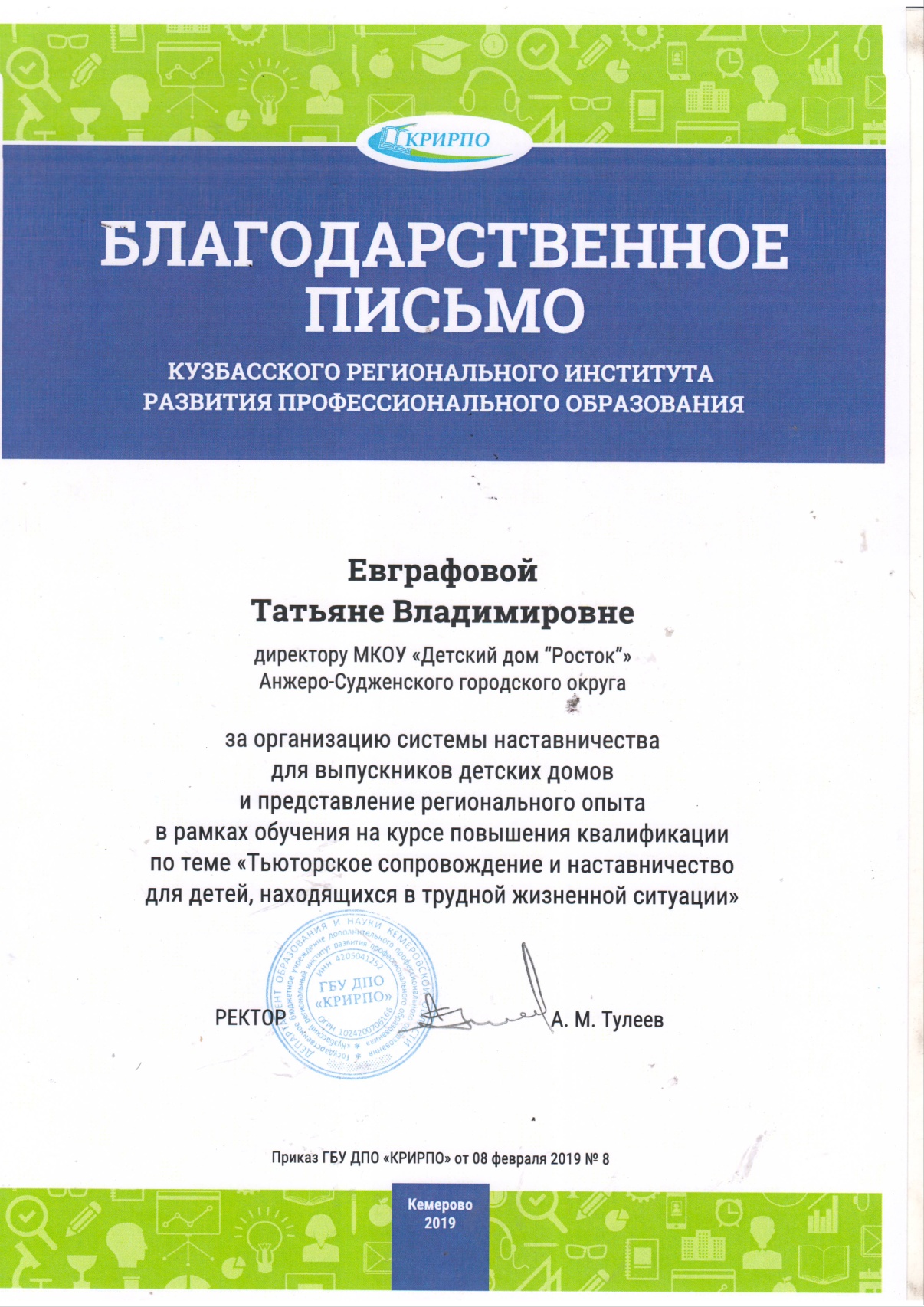 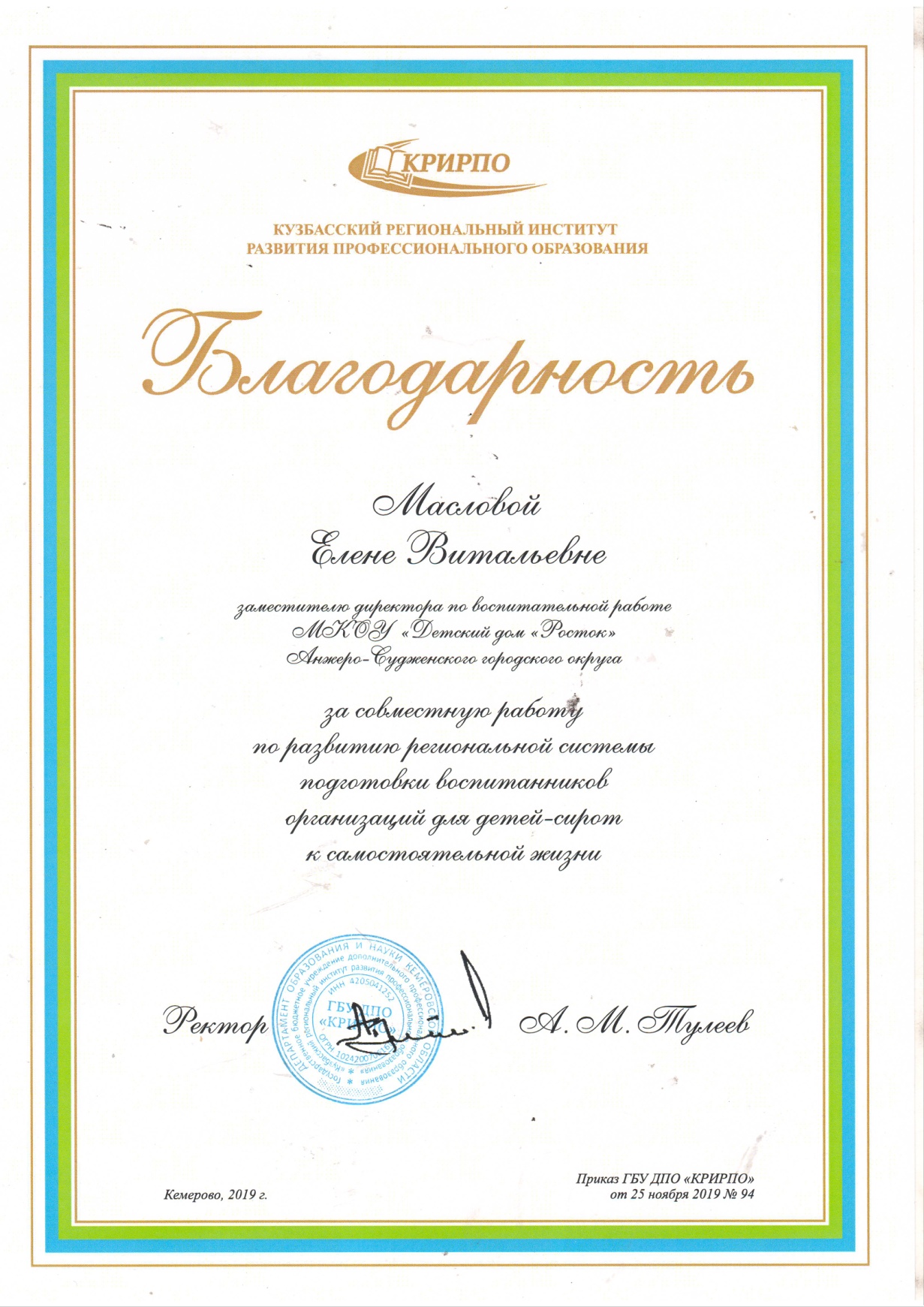 